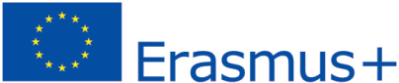 ANKETA Dėl mokinių lydėjimo į stažuotę20___ - ___________________ mėn. ____ d.Į mobilumą ketinančio vykti asmens duomenys:(anketą pildykite didžiosiomis raidėmis!)Užsienio kalbos:Patvirtinu, kad visa pateikta informacija yra teisinga.Vardas, pavardėAsmens kodasAdresas, pašto kodasEl. paštasMobilaus tel. Nr.Banko sąskaitos numeris/banko pavadinimasNurodykite projekto, pagal kurį pageidaujate lydėti mokinius, pavadinimą ir šalį„Profesinių kompetencijų tobulinimas Europoje“Nr. 2020-1-LT01-KA116-077768....................................................................................................................................................................................................................Gimtoji kalba..............................................................................Kitos kalbosSupratimasKalbėjimasRašymasAnglų........................................................................................................................................................................................................................................................................Lygiai: A1/2 - Pradedantysis vartotojas; B1/2 - Savarankiškas vartotojas; C1/2 - Geras vartotojas.Lygiai: A1/2 - Pradedantysis vartotojas; B1/2 - Savarankiškas vartotojas; C1/2 - Geras vartotojas.Lygiai: A1/2 - Pradedantysis vartotojas; B1/2 - Savarankiškas vartotojas; C1/2 - Geras vartotojas.Data ir vieta.............................................................Vardas, pavardė, parašas.....................................................................................